SummaryThis document provides the overview of all deliverables in FG-AI4H, intended to serve a basic framework for a standardized methodology of artificial intelligence for health, including generalized consideration on ethics, regulatory, requirement, data processing, model training, model evaluation, adoption and scale-up, etc. This overview also summarizes use cases in specific domain with corresponding AI/ML tasks, such as 2 topic description documents within different topic groups. This document is to give a comprehensive overview on the structure, corresponding scopes and on those deliverables, and possible collaborations.KeywordsOverview,  Change LogThis document contains Version  of the Deliverable DEL00 on "Overview of the FG-AI4H deliverables" [approved at the ITU-T Focus Group on AI for Health (FG-AI4H) meeting held in Draft 2020-5-20].CONTENTSList of TablesList of FiguresITU-T FG-AI4H Deliverable DEL00Overview of the FG-AI4H deliverablesIntroductionThe ITU/WHO Focus Group on artificial intelligence for health (FG-AI4H) was established by ITU-T Study Group 16 at its meeting in Ljubljana, Slovenia, 9-20 July 2018.  This group is committed to establish a standardized assessment framework for the evaluation of AI-based methods for health, diagnosis, triage or treatment decisions. A list of deliverables for the FG-AI4H was planned and corresponding groups was established, with 9 deliverables (DEL 1-9) focus on generalized consideration on ethics, regulatory, requirement, data processing, model training, model evaluation, adoption and scale-up, etc., and 2 topic groups (DEL 10.1-10.2) within specific health domains with corresponding AI/ML benchmarking tasks. During the drafting process, : Distinguish the scopeavoid overlap different topic groups (DEL 10.1-10.2).Therefore, to improve the possible collaboration above, this document continuously update the overview of all deliverables in FG-AI4H, and can also be used as a quick guild for new participants to understand FG-Ai4H activities.ScopeThis deliverable provides an overview of all FG-AI4H deliverables, including 9 generalized specifications on ethics, regulatory, requirement, data, training, evaluation, application, etc., and topic description documents on specific use cases with corresponding AI/ML tasks.  structure, relationship, progress, and corresponding scopes  deliverables .ReferencesTerms and definitionsThis document uses the following terms defined elsewhere:3.1	Artificial intelligence [ISO/IEC 2382:2015]: Branch of computer science devoted to developing data processing systems that perform functions normally associated with human intelligence, such as reasoning, learning, and self-improvement.3.	Machine learning [ISO/IEC 2382:2015]: Automatic learning, process by which a functional unit improves its performance by acquiring new knowledge or skills, or by reorganizing existing knowledge or skills.AbbreviationsConventionsDEL refers to an FG-AI4H deliverable.Deliverable classificationAccording to utilization scenario, the planned deliverables can be divided into two groups:Generalized specifications (DEL 1-9): focus on generalized specifications including ethics, regulatory, requirement, data, training, evaluation, application, etc. Each part is interconnected to form a  AI-based methods for health. Topic groups (DEL 10.1-10.2): focus on use cases in specific health domains with corresponding AI/ML tasks. Each case an example of a whole process recommended by generalized specifications (DEL 1-9), and profiled in specific application scenario.Deliverable structureTo better understand the deliverables, igure 1 gives an overall structure of all deliverables. The arrows indicate sequential connections from the perspective of software implementation, includ demand finding, solution (data preparation, model development and evaluation aspects), and finally scale-up and adoption. Topic groups (TGs) take charge of specific health domains with corresponding AI/ML tasks in the recommended process of the generalized specifications. They provid the  health involved with a number of AI for health tasks and data modalities.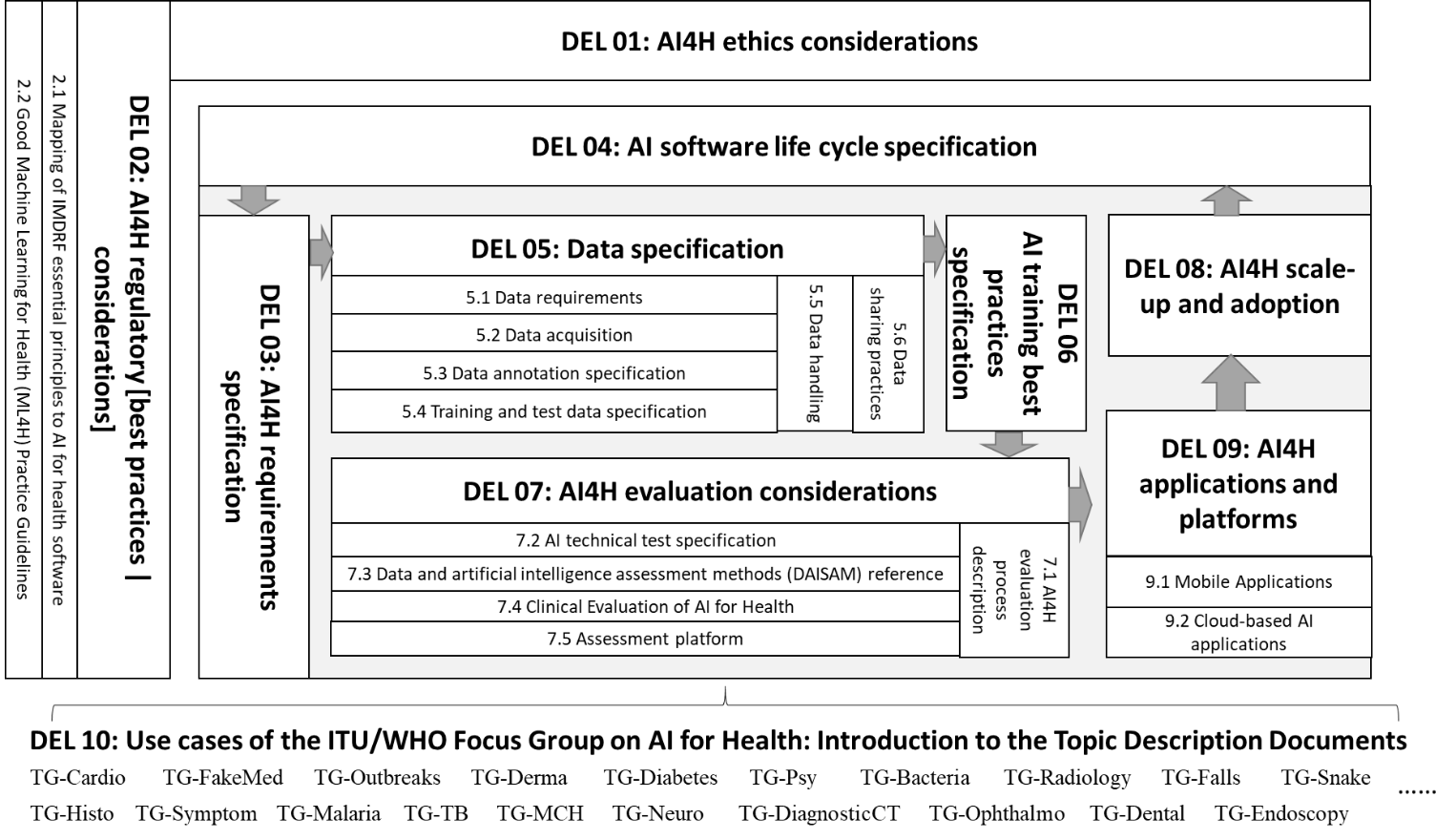 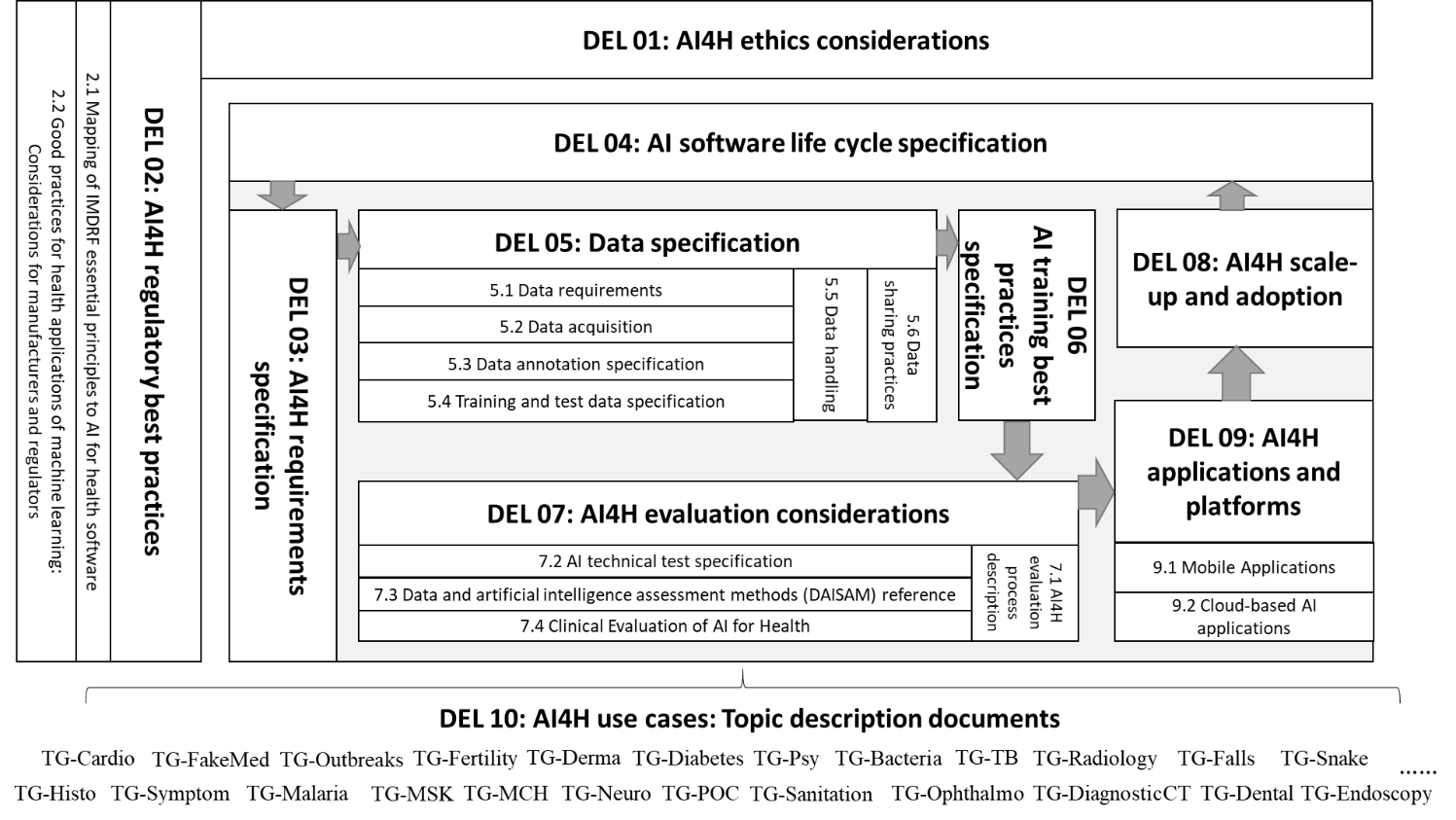 Figure 1 – FG-A4H Deliverables structure Deliverables ll planned deliverables  as belowTo coordinate  AI4H, a summary table of all generalized documents (DEL 1-9) is given below. scoreof deliverable w from the latest Table 2 – Summary of generalized documents (DEL 1-9)provide a overview of  summary table of all Topic Description Documents (TDD) is given belowey messages includ health domain, task classification, gold standard, input data type, testing/training dataset, data annotation, algorithm, evaluation, etc. These information listed below were obtained from a questionnaire to all TG drivers (https://forms.gle/3fYrm3SZSrNQu3eeA)Table 3 –  of Topic Groups*	NOTE: Colour codes indicate TGs’ status reflected in FG-AI4H website, as “active groups" (green) and “starting groups" (blue). ____________________________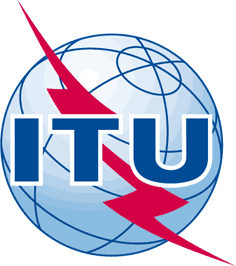 INTERNATIONAL TELECOMMUNICATION UNIONTELECOMMUNICATION
STANDARDIZATION SECTORSTUDY PERIOD 2017-2020INTERNATIONAL TELECOMMUNICATION UNIONTELECOMMUNICATION
STANDARDIZATION SECTORSTUDY PERIOD 2017-2020FG-AI4H-M-044FG-AI4H-M-044INTERNATIONAL TELECOMMUNICATION UNIONTELECOMMUNICATION
STANDARDIZATION SECTORSTUDY PERIOD 2017-2020INTERNATIONAL TELECOMMUNICATION UNIONTELECOMMUNICATION
STANDARDIZATION SECTORSTUDY PERIOD 2017-2020ITU-T Focus Group on AI for HealthITU-T Focus Group on AI for HealthINTERNATIONAL TELECOMMUNICATION UNIONTELECOMMUNICATION
STANDARDIZATION SECTORSTUDY PERIOD 2017-2020INTERNATIONAL TELECOMMUNICATION UNIONTELECOMMUNICATION
STANDARDIZATION SECTORSTUDY PERIOD 2017-2020Original: EnglishOriginal: EnglishWG(s):WG(s):PlenaryE-meeting, 28-30 September 2021E-meeting, 28-30 September 2021DOCUMENTDOCUMENTDOCUMENTDOCUMENTDOCUMENTSource:Source:EditorEditorEditorTitle:Title:Updated DEL00: Overview of the FG-AI4H deliverables (redlined)Updated DEL00: Overview of the FG-AI4H deliverables (redlined)Updated DEL00: Overview of the FG-AI4H deliverables (redlined)Purpose:Purpose:DiscussionDiscussionDiscussionContact:Contact:Shan Xu
CAICT
ChinaShan Xu
CAICT
ChinaEmail: 	xushan@caict.ac.cnAbstract:This deliverable provides an overview of the various FG-AI4H deliverables. To establish a standardized assessment framework for the evaluation of AI-based methods for health, a series of deliverables is planned, including 9 generalized specifications on ethics, regulatory, requirement, data, training, evaluation, application, etc., and 24 topic description documents on specific use cases with corresponding AI/ML tasks. This document is to give a comprehensive overview on the structure, progress, corresponding scopes and relationship on those deliverables, and promote possible collaborations. This version is based on the update on FG-AI4H meeting K, 27-29 Jan (A revision marked version is found in document FG-AI4H-M-044).International Telecommunication International Telecommunication International Telecommunication ITU-TFG-AI4H DeliverableFG-AI4H DeliverableTELECOMMUNICATION
STANDARDIZATION SECTOR
OF ITUTELECOMMUNICATION
STANDARDIZATION SECTOR
OF ITUDraft 2021-0-2DEL00Overview of the FG-AI4H deliverablesDEL00Overview of the FG-AI4H deliverablesDEL00Overview of the FG-AI4H deliverablesDEL00Overview of the FG-AI4H deliverablesEditor:Shan Xu
CAICT
ChinaEmail: 	xushan@caict.ac.cn	Page1	Scope	32	References	33	Terms and definitions	34	Abbreviations	45	Conventions	46	Deliverables classification	47	Deliverable structure	48	Deliverables status	59	Specifications summary	910	Topic groups summary	1311	Update mechanism	14	PageTable 1 – Updated list of deliverables (2021-05-21)	5Table 2 – Summary of generalized documents (DEL 1-9)	9Table 3 – Summary of Topic Groups (DEL 10.1-10.24)	13	PageFigure 1 – FG-A4H Deliverables structure	5AHGAd hoc groupDELDeliverableFG-AI4HFocus Group on artificial intelligence for healthITUInternational Telecommunication Union TDDTopic description documentTGTopic groupsWGWorking groupWHOWorld Health OrganizationDeliverableDeliverableScope1- AI4H ethics considerations1- AI4H ethics considerationsrapidly developing field raises a number of ethical, legal and social concerns, e.g. regarding equitable access, privacy, appropriate uses and users, liability and bias and inclusiveness. These issues are trans-national in nature, as capturing, sharing and using data generated and/or used by these technologies goes beyond national boundaries.any questions remain unanswered concerning the ethical development and use of these technologies, including how low- and middle-income countries will benefit from AI developments.  to develop harmonised ethics guidance for the design and implementation of AI in global health. 2- 2- 2.1Mapping of IMDRF essential principles to AI for health softwareprovides a number of new aspects that have not been considered when developing the regulatory framework for software as a medical device (SaMD) as described by the IMDRF Essential Principles (EPs) in“Essential Principles of Safety and Performance of Medical Devices and IVD Medical Devices”, IMDRF Good Regulatory Review Practices Group, IMDRF GRRP WG/N47 FINAL, 31 October 2018.This document provides a suggested mapping of the EPs to related aspects of AI4H software. Its purpose is to cover all aspects considered in the regulation of SaMDs and whether and if yes, how they are applicable to AI4H.2.23- AI4H requirements specification3- AI4H requirements specification4-AI software life cycle specification4-AI software life cycle specificationIdentification of all standards and best practices that are relevant for the AI for health software life cycle. Similar to other software life cycle processes, the AI software life cycle process needs to be specified.Summary and critical review of the identified documents including a discussion of their limits/gaps and need for action.Identification of life cycle steps that are specific/characteristic for AI for health software, such as training and test procedures based on data that potentially need to be annotated.Specification of the AI for health software life cycle and definition of best practices for the different life cycle steps in one document (under consideration of a, b, and c). Overview and examples of best practices5-Data specification5-Data specificationcombines a set of six separate deliverables as umbrella, which address six important aspects related to data specification when used for artificial intelligence (AI) and machine learning (ML) models/methods for health purposes. 5.1Data requirementsThis document lists acceptance criteria for data submitted to the FG-AI4H and states the governing principles and rules. These principles are crucial because the core of the benchmarking framework for AI for health methods will be an undisclosed test data set – per use case of each topic area to be defined – that will not be made accessible to the AI developers. 5.2Data acquisition presents a framework for public healthcare data acquisition and management model based on standard protocol for its easy adoption by any country or international health organizations. This paper assumes basic digitization of electronic health record (EHR) at basic health facilities. There is a gap in developing an integrated and comprehensive framework that addresses the use of EHR in a standardized way for public health, privacy issue by anonymizing patient specific information, fusing multiple records with slight changes in the same information, augmenting a broad spectrum of contextual data, and so on. 5.3Data annotation specificationThis document is committed to give a general guideline of data annotation specification, including definition, background and goals, framework, standard operating procedure, scenario classifications and corresponding criteria, as well as recommended metadata, etc. A questionnaire is attached to seek input and collaboration with topic groups in FG-AI4H regarding data annotation5.4Training and test data specificationThis document is intended to guide the target audience with a systematic way of preparing technical requirements specification for datasets used in training and testing of machine ML modelsThis document explains the best practices of data quality assurance aimed at minimizing the data error risks during the training and test data preparation phase of machine learning process lifecycle The training and test data requirement specifications follow the data integrity, data security and data safety norms of the AI data governance lifecycle process5.5Data handlingThis document outlines how data will be handled, once they are accepted. Health data are one of the most valuable and sensitive types of data. Handling this kind of data is often associated with a strict and factual framework defined by data protection laws. There are two major issues that the data handling policy should address: (a) compliance with regulations dealing with the use of personal health data; and (b) non-disclosure of the undisclosed test data held by FG-AI4H for the purpose of model evaluation.5.6Data sharing practices6-AI training best practices specification6-AI training best practices specification7-AI for health evaluation considerations7-AI for health evaluation considerations7.1AI4H evaluation process descriptionThe AI4H evaluation process description serves as overview of the state of the art of AI evaluation principles and methods and a forward-looking initiator for the evaluation process of AI4H. This process description includes a review of existing evaluation principles and methods, evaluation need and solutions specific for AI4H. It will also look into ethics and risks aspects of AI4H evaluation. Furthermore, based on the fundamentals of AI, the description will gain insights on the direction of how the current evaluation methods evolve towards the concept of REAL AI.7.2AI technical test specificationThis document specifies how an AI can and should be tested in silico. Among other aspects, best practices for test procedures known from (but not exclusively) AI challenges will be reviewed in this document. Important testing paradigms that are not exclusively related to AI applications should be mentioned too.7.3Data and artificial intelligence assessment methods (DAISAM) referenceprovide a summary of how to understand and identify algorithmic bias at different stages of the AI-based product that may have critical implications when the algorithm is applied in a real-world clinical setting. The aim is to train the most accurate model for each group without harming any minority group of patients. Furthermore, methods to mitigate bias according to the problem at hand are provided. These guidelines aim to provide a framework for technologists that build health related AI based products to investigate the presence of algorithmic bias.7.4Clinical evaluation of AI for health8-AI4H scale-up and adoption8-AI4H scale-up and adoptionTBD9-AI4H applications and platforms9-AI4H applications and platforms9.1Mobile applicationsThis document contains a draft set of rules for development of AI tool for Health using Mobile Applications, their testing and benchmarking. to prepare the rules for development of AI tool for Health using Mobile Applicationsdiscuss the regulatory/ethical rules for Mobile Apps with AI for Healthcare9.2Cloud-based AI applicationsThis document contains a draft set of rules for development of Cloud-based AI applications, their testing and benchmarking. to discuss on technology, security and legal issues related to cloud-based AI toolto provide a forum for open communication among various stakeholdersTopic Groups (Examples)Domain (Cardiovascular/ Dermatology/ Histopathology/‌etc.)Task (Classification/ detection/ segmentation/ prediction/‌etc.)Gold Standard (state-of-the-art task intervention method)Input data type (Text/ Image/ video/ audio/ numerical/‌etc.)Testing/ Training dataset (Public dataset/ Collected by myself/‌etc.)Data annotation (Procedure/ annotator number/ tool/‌etc.)Algorithm (specific model used in this TG)Evaluation (Metrics used in this TG)TG-BacteriaDiagnoses of bacterial infection and anti-microbial
resistanceTBDTBDTBDTBDTBDTBDTBDTG-Cardiocardiovascular diseasepredictionTBDQuantitative & qualitative data (structured)De-identified retrospective secondary data from healthcare/EMR & research data repositoriesStructured data are used, thus simple R programming is used to recode structured data to required standardized labels.TBDTBDTG-DentalDental diagnostics and digital dentistryClassification/ detection/ segmentation/ predictionHistology, Cross-image validation, human annotations2D Image, 3D Image, Video, TextSelf-builtCustom made toolTBDTBDTG-DermaDermatologyTBDTBDTBDTBDTBDTBDTBDTG-DiabetesPrimary and secondary diabetes predictionTBDTBDTBDTBDTBDTBDTBDTG-DiagnosticCTVolumetric chest computed tomographyTBDTBDTBDTBDTBDTBDTBDTG-EndoscopyEndoscopyClassification/ detection/ segmentationPathological report, Cross annotation by doctors 2D Image, VideoPublic dataset， self-builtCross annotation, Self-built annotation tool TBDTBDTG-FakeMedAI-based detection of falsified medicineClassification/ detection/ prediction2D Image, TextSelf-builtTBDTBDTG-FallsFalls among the elderlyTBDTBDTBDTBDTBDTBDTBDTG-HistoHistopathologyTBDTBDTBDTBDTBDTBDTBDTG-MalariaMalaria detectionTBDTBDTBDTBDTBDTBDTBDTG-MCHMaternal and child healthTBDTBDTBDTBDTBDTBDTBDTG-NeuroNeurological disordersClassification/ detection/ predictionPost-mortem pathology evaluation, and biological markers.2D Image, 4D Image, clinical scores, genetics and biomarkers (e.g. csf)Public dataset, self-built.ManualTBDTBDTG-OphthalmoOphthalmologyClassification/ detection/ segmentation/Pathological report, Cross annotation by doctors2D Image, 3D Image, TextPublic dataset, self-builtCross annotation, Self-built annotation toolTBDTBDTG-OutbreaksOutbreak detectionTBDTBDTBDTBDTBDTBDTBDTG-PsyPsychiatryTBDTBDTBDTBDTBDTBDTBDTG-RadiologyRadiologyTBDTBDTBDTBDTBDTBDTBDTG-SnakeSnakebite and snake identificationClassificationSnake expert (herpetologist) identification2D ImagePublic dataset, self-built.Expert identification, crowdsourcingTBDTBDTG-SymptomSymptom assessmentClassificationAverage doctor opinion.Text, semantically structured cases.Self-built.a new case-creation toolTBDTBDTG-TBTuberculosisTBDTBDTBDTBDTBDTBDTBD